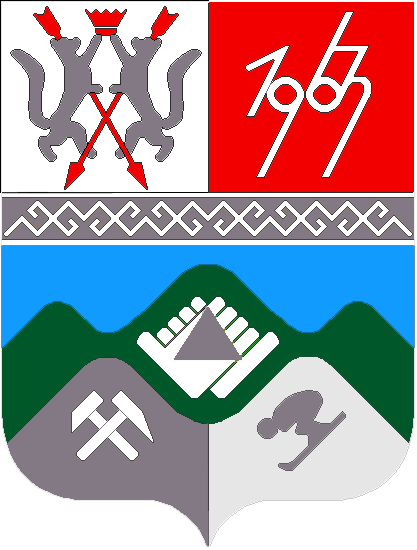 КЕМЕРОВСКАЯ ОБЛАСТЬТАШТАГОЛЬСКИЙ МУНИЦИПАЛЬНЫЙ РАЙОНАДМИНИСТРАЦИЯ ТАШТАГОЛЬСКОГО МУНИЦИПАЛЬНОГО РАЙОНАПОСТАНОВЛЕНИЕ               от «07» декабря  2017 г. № 966 -пО внесении изменений в постановление администрации Таштагольского района от 21.07.2009 г. № 246-п «Об утверждении  Положения об оплате труда вспомогательного персонала органов местного самоуправления Таштагольского района»В соответствии с Федеральным законом от 06.10.2003 № 131-ФЗ «Об общих принципах организации местного самоуправления в Российской Федерации», Уставом муниципального образования «Таштагольский муниципальный район», администрация Таштагольского муниципального района постановляет:1. Увеличить размеры должностных окладов вспомогательного персонала органов местного самоуправления Таштагольского муниципального района с 01.12.2017 г. на 5 процентов. 2.Внести изменения в пункт 1 Положения об оплате труда вспомогательного персонала органов местного самоуправления Таштагольского района, утвержденного Постановлением администрации Таштагольского района от 21.07.2009 г. № 246-п (далее – Положение) и изложить его в новой редакции: «1. Оплата труда вспомогательного персонала органов местного самоуправления Таштагольского муниципального района, далее работникам, устанавливается в следующих размерах:Районный коэффициент к тарифной ставке работникам устанавливается в размерах и порядке, определяемых федеральным законодательством.».	3. Настоящее постановление опубликовать в газете «Красная Шория» и разместить на официальном сайте администрации Таштагольского муниципального района в сети Интернет.4. Настоящее постановление вступает в силу с момента его официального опубликования и распространяет свое действие на правоотношения, возникшие с 01 декабря 2017 года.         5. Контроль за исполнением настоящего постановления возложить на заместителя Главы Таштагольского муниципального района по общим вопросам  Т.Д. Бучевскую.                                                            Глава Таштагольскогомуниципального района                                                            В.Н. МакутаПредельный    
(минимальный и максимальный)размер должностного оклада, руб.Водитель автомобиля6300-6828 рублейКомендант4450 рублейУборщик служебного помещения3053 рублей